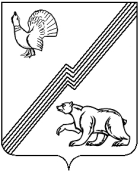 АДМИНИСТРАЦИЯ ГОРОДА ЮГОРСКАХанты-Мансийского автономного округа - ЮгрыПОСТАНОВЛЕНИЕО внесении изменений в постановление администрации города Югорска от 30.10.2018 № 2998 «О муниципальной программе города Югорска «Развитие гражданского общества, реализация государственной национальной политики и профилактика экстремизма»В соответствии с решением Думы города Югорска от 17.10.2023 № 78                      «О внесении изменений в решение Думы города Югорска от 20.12.2022                        № 128 «О бюджете города Югорска на 2023 год и на плановый период 2024 и 2025 годов», постановлением администрации города Югорска от 03.11.2021 № 2096-п  «О порядке принятия решения о разработке муниципальных программ города Югорска, их формирования, утверждения и реализации»:1. Внести в приложение к постановлению администрации города Югорска от 30.10.2018 № 2998 «О муниципальной программе города Югорска «Развитие гражданского общества, реализация государственной национальной политики и профилактика экстремизма» (с изменениями                      от 29.04.2019 № 880, от 10.10.2019 № 2178, от 18.12.2019 № 2725,                           от 24.12.2019 № 2775, от 09.04.2020 № 542, от 04.06.2020 № 729,                                 от 28.09.2020 № 1392, от 21.12.2020 № 1920, от 21.12.2020 № 1921,                             от 22.06.2021 № 1121-п, от 24.09.2021 № 1781-п, от 15.11.2021 № 2167-п,                     от 20.12.2021 № 2435-п, от 03.03.2022 № 380-п, от 14.11.2022 №2378-п,                        от 14.11.2022 №2392-п, от 28.12.2022 №2735-п, от 30.01.2023 № 114-п) следующие изменения:1.1. В паспорте:1.1.1. В пункте 2 строки «Целевые показатели муниципальной программы» слова «в эфире телевизионных каналов» заменить словами «в сетевом издании».1.1.2. Строку «Параметры финансового обеспечения муниципальной программы» изложить в следующей редакции:«».1.2. В пункте 1.2 раздела 1:1.2.1. Абзац третий изложить в следующей редакции: «- заключение соглашения о порядке и условиях предоставления субсидии на финансовое обеспечение выполнения муниципального задания на оказание муниципальных услуг (выполнение работ) муниципальным бюджетным учреждением «Югорский медиацентр» и утверждение муниципального задания на выполнение муниципальных работ для муниципального бюджетного учреждения «Югорский медиацентр» для осуществления издательской деятельности и производства и выпуска сетевого издания.».1.2.2. Абзац четвертый признать утратившим силу.1.3. В пункте 2.2 раздела 2:1.3.1. В абзаце третьем слова «Департаментом внутренней политики                   Ханты-Мансийского автономного округа – Югры, Департаментом общественных и внешних связей Ханты-Мансийского автономного округа – Югры» заменить словами «Департаментом молодежной политики, гражданских инициатив и внешних связей Ханты-Мансийского автономного округа – Югры».1.3.2. В абзаце восьмом слова «Департаментом внутренней политики Ханты-Мансийского автономного округа – Югры» заменить словами «Департаментом молодёжной политики, гражданских инициатив и внешних связей Ханты-Мансийского автономного округа – Югры».1.4. В таблице 1:1.4.1. В пункте 2 слова «в эфире телевизионных каналов» заменить словами «в сетевом издании».1.4.2. В абзаце шестом примечаний слова «Департаментом общественных и внешних связей Ханты-Мансийского автономного округа – Югры» заменить словами «Департаментом молодёжной политики, гражданских инициатив и внешних связей Ханты-Мансийского автономного округа – Югры».1.5. Таблицу 2 изложить в новой редакции (приложение).2. Опубликовать постановление в официальном печатном издании города Югорска, разместить на официальном сайте органов местного самоуправления города Югорска и в государственной автоматизированной системе «Управление».3. Настоящее постановление вступает в силу после его официального опубликования.4. Контроль за выполнением настоящего постановления возложить на начальника управления внутренней политики и массовых коммуникаций администрации города Югорска Манахову К.М.Приложениек постановлению администрации города Югорскаот 10.11.2023  № 1551-пТаблица 2Распределение финансовых ресурсов муниципальной программы (по годам)от 10.11.2023№ 1551-пПараметры финансового обеспечения муниципальной программыОбщий объем финансирования муниципальной программы составляет 282 773,8 тыс. рублей, в том числе:2019 год - 22 037,9 тыс. рублей;2020 год - 22 013,9 тыс. рублей;2021 год - 22 534,3 тыс. рублей;2022 год - 23 711,3 тыс. рублей;2023 год - 29 236,4 тыс. рублей;2024 год - 23 320,0 тыс. рублей;2025 год - 23 320,0 тыс. рублей;2026 год – 23 320,0 тыс. рублей;2027 год – 23 320,0 тыс. рублей;2028 год – 23 320,0 тыс. рублей;2029 год – 23 320,0 тыс. рублей;2030 год - 23 320,0 тыс. рублейГлава города ЮгорскаА.Ю. ХарловНомер строкиНомер структурного элемента (основного мероприятия)Структурные элементы (основные мероприятия) муниципальной программы (их связьс целевыми показателями муниципальной программы)Ответственный исполнитель/ соисполнитель (наименование органа или структурного подразделения, учреждения)Источники финансированияФинансовые затраты на реализацию (тыс. рублей)Финансовые затраты на реализацию (тыс. рублей)Финансовые затраты на реализацию (тыс. рублей)Финансовые затраты на реализацию (тыс. рублей)Финансовые затраты на реализацию (тыс. рублей)Финансовые затраты на реализацию (тыс. рублей)Финансовые затраты на реализацию (тыс. рублей)Финансовые затраты на реализацию (тыс. рублей)Финансовые затраты на реализацию (тыс. рублей)Финансовые затраты на реализацию (тыс. рублей)Финансовые затраты на реализацию (тыс. рублей)Финансовые затраты на реализацию (тыс. рублей)Финансовые затраты на реализацию (тыс. рублей)Финансовые затраты на реализацию (тыс. рублей)Финансовые затраты на реализацию (тыс. рублей)Финансовые затраты на реализацию (тыс. рублей)Финансовые затраты на реализацию (тыс. рублей)Финансовые затраты на реализацию (тыс. рублей)Финансовые затраты на реализацию (тыс. рублей)Финансовые затраты на реализацию (тыс. рублей)Финансовые затраты на реализацию (тыс. рублей)Финансовые затраты на реализацию (тыс. рублей)Финансовые затраты на реализацию (тыс. рублей)Финансовые затраты на реализацию (тыс. рублей)Финансовые затраты на реализацию (тыс. рублей)Финансовые затраты на реализацию (тыс. рублей)Финансовые затраты на реализацию (тыс. рублей)Финансовые затраты на реализацию (тыс. рублей)Номер строкиНомер структурного элемента (основного мероприятия)Структурные элементы (основные мероприятия) муниципальной программы (их связьс целевыми показателями муниципальной программы)Ответственный исполнитель/ соисполнитель (наименование органа или структурного подразделения, учреждения)Источники финансированияВсегов том числе по годам:в том числе по годам:в том числе по годам:в том числе по годам:в том числе по годам:в том числе по годам:в том числе по годам:в том числе по годам:в том числе по годам:в том числе по годам:в том числе по годам:в том числе по годам:в том числе по годам:в том числе по годам:в том числе по годам:в том числе по годам:в том числе по годам:в том числе по годам:в том числе по годам:в том числе по годам:в том числе по годам:в том числе по годам:в том числе по годам:в том числе по годам:в том числе по годам:в том числе по годам:в том числе по годам:Номер строкиНомер структурного элемента (основного мероприятия)Структурные элементы (основные мероприятия) муниципальной программы (их связьс целевыми показателями муниципальной программы)Ответственный исполнитель/ соисполнитель (наименование органа или структурного подразделения, учреждения)Источники финансированияВсего201920192020202020212022202220222023202320232024202420252025202620262027202720282028202920292029203020302030А1234566778999101010111112121313141415151616161717171Подпрограмма 1 "Информационное сопровождение деятельности органов местного самоуправления"Подпрограмма 1 "Информационное сопровождение деятельности органов местного самоуправления"Подпрограмма 1 "Информационное сопровождение деятельности органов местного самоуправления"Подпрограмма 1 "Информационное сопровождение деятельности органов местного самоуправления"Подпрограмма 1 "Информационное сопровождение деятельности органов местного самоуправления"Подпрограмма 1 "Информационное сопровождение деятельности органов местного самоуправления"Подпрограмма 1 "Информационное сопровождение деятельности органов местного самоуправления"Подпрограмма 1 "Информационное сопровождение деятельности органов местного самоуправления"Подпрограмма 1 "Информационное сопровождение деятельности органов местного самоуправления"Подпрограмма 1 "Информационное сопровождение деятельности органов местного самоуправления"Подпрограмма 1 "Информационное сопровождение деятельности органов местного самоуправления"Подпрограмма 1 "Информационное сопровождение деятельности органов местного самоуправления"Подпрограмма 1 "Информационное сопровождение деятельности органов местного самоуправления"Подпрограмма 1 "Информационное сопровождение деятельности органов местного самоуправления"Подпрограмма 1 "Информационное сопровождение деятельности органов местного самоуправления"Подпрограмма 1 "Информационное сопровождение деятельности органов местного самоуправления"Подпрограмма 1 "Информационное сопровождение деятельности органов местного самоуправления"Подпрограмма 1 "Информационное сопровождение деятельности органов местного самоуправления"Подпрограмма 1 "Информационное сопровождение деятельности органов местного самоуправления"Подпрограмма 1 "Информационное сопровождение деятельности органов местного самоуправления"Подпрограмма 1 "Информационное сопровождение деятельности органов местного самоуправления"Подпрограмма 1 "Информационное сопровождение деятельности органов местного самоуправления"Подпрограмма 1 "Информационное сопровождение деятельности органов местного самоуправления"Подпрограмма 1 "Информационное сопровождение деятельности органов местного самоуправления"Подпрограмма 1 "Информационное сопровождение деятельности органов местного самоуправления"Подпрограмма 1 "Информационное сопровождение деятельности органов местного самоуправления"Подпрограмма 1 "Информационное сопровождение деятельности органов местного самоуправления"Подпрограмма 1 "Информационное сопровождение деятельности органов местного самоуправления"Подпрограмма 1 "Информационное сопровождение деятельности органов местного самоуправления"Подпрограмма 1 "Информационное сопровождение деятельности органов местного самоуправления"Подпрограмма 1 "Информационное сопровождение деятельности органов местного самоуправления"Подпрограмма 1 "Информационное сопровождение деятельности органов местного самоуправления"21.1.Основное мероприятие "Освещение деятельности органов местного самоуправления, социально-экономического  развития города Югорска в средствах массовой информации и иными способами" (1, 2, 8)Управление внутренней политики и массовых коммуникаций администрации города ЮгорскаВсего275 116,020 792,020 792,020 819,820 819,821 533,221 533,222 699,222 699,222 699,228 271,828 271,823 000,023 000,023 000,023 000,023 000,023 000,023 000,023 000,023 000,023 000,023 000,023 000,023 000,023 000,023 000,023 000,031.1.Основное мероприятие "Освещение деятельности органов местного самоуправления, социально-экономического  развития города Югорска в средствах массовой информации и иными способами" (1, 2, 8)Управление внутренней политики и массовых коммуникаций администрации города Югорскафедеральный бюджет0,00,00,00,00,00,00,00,00,00,00,00,00,00,00,00,00,00,00,00,00,00,00,00,00,00,00,00,041.1.Основное мероприятие "Освещение деятельности органов местного самоуправления, социально-экономического  развития города Югорска в средствах массовой информации и иными способами" (1, 2, 8)Управление внутренней политики и массовых коммуникаций администрации города Югорскабюджет автономного округа200,0200,0200,00,00,00,00,00,00,00,00,00,00,00,00,00,00,00,00,00,00,00,00,00,00,00,00,00,051.1.Основное мероприятие "Освещение деятельности органов местного самоуправления, социально-экономического  развития города Югорска в средствах массовой информации и иными способами" (1, 2, 8)Управление внутренней политики и массовых коммуникаций администрации города Югорскаместный бюджет273 739,920 592,020 592,020 819,820 819,821 533,221 533,222 699,222 699,222 699,227 095,727 095,723 000,023 000,023 000,023 000,023 000,023 000,023 000,023 000,023 000,023 000,023 000,023 000,023 000,023 000,023 000,023 000,061.1.Основное мероприятие "Освещение деятельности органов местного самоуправления, социально-экономического  развития города Югорска в средствах массовой информации и иными способами" (1, 2, 8)Управление внутренней политики и массовых коммуникаций администрации города Югорскаиные источники финансирования1 176,10,00,00,00,00,00,00,00,00,01176,11176,10,00,00,00,00,00,00,00,00,00,00,00,00,00,00,00,071.2.Основное мероприятие "Мониторинг информационного сопровождения деятельности органов местного самоуправления, социально-экономического  развития города Югорска" (1, 2, 8)Управление внутренней политики и массовых коммуникаций администрации города ЮгорскаВсего557,0180,0180,0188,0188,0189,0189,00,00,00,00,00,00,00,00,00,00,00,00,00,00,00,00,00,00,00,00,00,081.2.Основное мероприятие "Мониторинг информационного сопровождения деятельности органов местного самоуправления, социально-экономического  развития города Югорска" (1, 2, 8)Управление внутренней политики и массовых коммуникаций администрации города Югорскафедеральный бюджет0,00,00,00,00,00,00,00,00,00,00,00,00,00,00,00,00,00,00,00,00,00,00,00,00,00,00,00,091.2.Основное мероприятие "Мониторинг информационного сопровождения деятельности органов местного самоуправления, социально-экономического  развития города Югорска" (1, 2, 8)Управление внутренней политики и массовых коммуникаций администрации города Югорскабюджет автономного округа0,00,00,00,00,00,00,00,00,00,00,00,00,00,00,00,00,00,00,00,00,00,00,00,00,00,00,00,0101.2.Основное мероприятие "Мониторинг информационного сопровождения деятельности органов местного самоуправления, социально-экономического  развития города Югорска" (1, 2, 8)Управление внутренней политики и массовых коммуникаций администрации города Югорскаместный бюджет557,0180,0180,0188,0188,0189,0189,00,00,00,00,00,00,00,00,00,00,00,00,00,00,00,00,00,00,00,00,00,0111.2.Основное мероприятие "Мониторинг информационного сопровождения деятельности органов местного самоуправления, социально-экономического  развития города Югорска" (1, 2, 8)Управление внутренней политики и массовых коммуникаций администрации города Югорскаиные источники финансирования0,00,00,00,00,00,00,00,00,00,00,00,00,00,00,00,00,00,00,00,00,00,00,00,00,00,00,00,012Итого поподпрограмме 1:Всего275 673,020 972,020 972,021 007,821 007,821 722,221 722,222 699,222 699,222 699,228 271,828 271,823 000,023 000,023 000,023 000,023 000,023 000,023 000,023 000,023 000,023 000,023 000,023 000,023 000,023 000,023 000,023 000,013Итого поподпрограмме 1:федеральный бюджет0,00,00,00,00,00,00,00,00,00,00,00,00,00,00,00,00,00,00,00,00,00,00,00,00,00,00,00,014Итого поподпрограмме 1:бюджет автономного округа200,0200,0200,00,00,00,00,00,00,00,00,00,00,00,00,00,00,00,00,00,00,00,00,00,00,00,00,00,015Итого поподпрограмме 1:местный бюджет274 296,920 772,020 772,021 007,821 007,821 722,221 722,222 699,222 699,222 699,227 095,727 095,723 000,023 000,023 000,023 000,023 000,023 000,023 000,023 000,023 000,023 000,023 000,023 000,023 000,023 000,023 000,023 000,016Итого поподпрограмме 1:иные источники финансирования1 176,10,00,00,00,00,00,00,00,00,01 176,11 176,10,00,00,00,00,00,00,00,00,00,00,00,00,00,00,00,017Подпрограмма 2 "Поддержка социально ориентированных некоммерческих организаций"Подпрограмма 2 "Поддержка социально ориентированных некоммерческих организаций"Подпрограмма 2 "Поддержка социально ориентированных некоммерческих организаций"Подпрограмма 2 "Поддержка социально ориентированных некоммерческих организаций"Подпрограмма 2 "Поддержка социально ориентированных некоммерческих организаций"Подпрограмма 2 "Поддержка социально ориентированных некоммерческих организаций"Подпрограмма 2 "Поддержка социально ориентированных некоммерческих организаций"Подпрограмма 2 "Поддержка социально ориентированных некоммерческих организаций"Подпрограмма 2 "Поддержка социально ориентированных некоммерческих организаций"Подпрограмма 2 "Поддержка социально ориентированных некоммерческих организаций"Подпрограмма 2 "Поддержка социально ориентированных некоммерческих организаций"Подпрограмма 2 "Поддержка социально ориентированных некоммерческих организаций"Подпрограмма 2 "Поддержка социально ориентированных некоммерческих организаций"Подпрограмма 2 "Поддержка социально ориентированных некоммерческих организаций"Подпрограмма 2 "Поддержка социально ориентированных некоммерческих организаций"Подпрограмма 2 "Поддержка социально ориентированных некоммерческих организаций"Подпрограмма 2 "Поддержка социально ориентированных некоммерческих организаций"Подпрограмма 2 "Поддержка социально ориентированных некоммерческих организаций"Подпрограмма 2 "Поддержка социально ориентированных некоммерческих организаций"Подпрограмма 2 "Поддержка социально ориентированных некоммерческих организаций"Подпрограмма 2 "Поддержка социально ориентированных некоммерческих организаций"Подпрограмма 2 "Поддержка социально ориентированных некоммерческих организаций"Подпрограмма 2 "Поддержка социально ориентированных некоммерческих организаций"Подпрограмма 2 "Поддержка социально ориентированных некоммерческих организаций"Подпрограмма 2 "Поддержка социально ориентированных некоммерческих организаций"Подпрограмма 2 "Поддержка социально ориентированных некоммерческих организаций"Подпрограмма 2 "Поддержка социально ориентированных некоммерческих организаций"Подпрограмма 2 "Поддержка социально ориентированных некоммерческих организаций"Подпрограмма 2 "Поддержка социально ориентированных некоммерческих организаций"Подпрограмма 2 "Поддержка социально ориентированных некоммерческих организаций"Подпрограмма 2 "Поддержка социально ориентированных некоммерческих организаций"Подпрограмма 2 "Поддержка социально ориентированных некоммерческих организаций"182.1.Основное мероприятие "Организация и проведение конкурса среди некоммерческих организаций города Югорска с целью предоставления финансовой поддержки  для реализации программ (проектов)" (3)Управление внутренней политики и массовых коммуникаций администрации города ЮгорскаВсего2 593,0193,0193,00,00,0200,0200,0400,0400,0400,0400,0400,0200,0200,0200,0200,0200,0200,0200,0200,0200,0200,0200,0200,0200,0200,0200,0200,0192.1.Основное мероприятие "Организация и проведение конкурса среди некоммерческих организаций города Югорска с целью предоставления финансовой поддержки  для реализации программ (проектов)" (3)Управление внутренней политики и массовых коммуникаций администрации города Югорскафедеральный бюджет0,00,00,00,00,00,00,00,00,00,00,00,00,00,00,00,00,00,00,00,00,00,00,00,00,00,00,00,0202.1.Основное мероприятие "Организация и проведение конкурса среди некоммерческих организаций города Югорска с целью предоставления финансовой поддержки  для реализации программ (проектов)" (3)Управление внутренней политики и массовых коммуникаций администрации города Югорскабюджет автономного округа0,00,00,00,00,00,00,00,00,00,00,00,00,00,00,00,00,00,00,00,00,00,00,00,00,00,00,00,0212.1.Основное мероприятие "Организация и проведение конкурса среди некоммерческих организаций города Югорска с целью предоставления финансовой поддержки  для реализации программ (проектов)" (3)Управление внутренней политики и массовых коммуникаций администрации города Югорскаместный бюджет2 593,0193,0193,00,00,0200,0200,0400,0400,0400,0400,0400,0200,0200,0200,0200,0200,0200,0200,0200,0200,0200,0200,0200,0200,0200,0200,0200,0222.1.Основное мероприятие "Организация и проведение конкурса среди некоммерческих организаций города Югорска с целью предоставления финансовой поддержки  для реализации программ (проектов)" (3)Управление внутренней политики и массовых коммуникаций администрации города Югорскаиные источники финансирования0,00,00,00,00,00,00,00,00,00,00,00,00,00,00,00,00,00,00,00,00,00,00,00,00,00,00,00,0232.2.Основное мероприятие "Развитие форм непосредственного осуществления населением местного самоуправления и участия населения в осуществлении местного самоуправления в городе Югорске" (7)Управление внутренней политики и массовых коммуникаций администрации города ЮгорскаВсего1857,7229,3229,3606,1606,1412,1412,1412,1412,1412,1198,1198,10,00,00,00,00,00,00,00,00,00,00,00,00,00,00,00,0242.2.Основное мероприятие "Развитие форм непосредственного осуществления населением местного самоуправления и участия населения в осуществлении местного самоуправления в городе Югорске" (7)Управление внутренней политики и массовых коммуникаций администрации города Югорскафедеральный бюджет0,00,00,00,00,00,00,00,00,00,00,00,00,00,00,00,00,00,00,00,00,00,00,00,00,00,00,00,0252.2.Основное мероприятие "Развитие форм непосредственного осуществления населением местного самоуправления и участия населения в осуществлении местного самоуправления в городе Югорске" (7)Управление внутренней политики и массовых коммуникаций администрации города Югорскабюджет автономного округа1835,0227,0227,0600,0600,0408,0408,0408,0408,0408,0192,0192,00,00,00,00,00,00,00,00,00,00,00,00,00,00,00,00,0262.2.Основное мероприятие "Развитие форм непосредственного осуществления населением местного самоуправления и участия населения в осуществлении местного самоуправления в городе Югорске" (7)Управление внутренней политики и массовых коммуникаций администрации города Югорскаместный бюджет22,72,32,36,16,14,14,14,14,14,16,16,10,00,00,00,00,00,00,00,00,00,00,00,00,00,00,00,0272.2.Основное мероприятие "Развитие форм непосредственного осуществления населением местного самоуправления и участия населения в осуществлении местного самоуправления в городе Югорске" (7)Управление внутренней политики и массовых коммуникаций администрации города Югорскаиные источники финансирования0,00,00,00,00,00,00,00,00,00,00,00,00,00,00,00,00,00,00,00,00,00,00,00,00,00,00,00,0282.2.Основное мероприятие "Развитие форм непосредственного осуществления населением местного самоуправления и участия населения в осуществлении местного самоуправления в городе Югорске" (7)Управление культуры администрации города ЮгорскаВсего376,8376,8376,80,00,00,00,00,00,00,00,00,00,00,00,00,00,00,00,00,00,00,00,00,00,00,00,00,0292.2.Основное мероприятие "Развитие форм непосредственного осуществления населением местного самоуправления и участия населения в осуществлении местного самоуправления в городе Югорске" (7)Управление культуры администрации города Югорскафедеральный бюджет0,00,00,00,00,00,00,00,00,00,00,00,00,00,00,00,00,00,00,00,00,00,00,00,00,00,00,00,0302.2.Основное мероприятие "Развитие форм непосредственного осуществления населением местного самоуправления и участия населения в осуществлении местного самоуправления в городе Югорске" (7)Управление культуры администрации города Югорскабюджет автономного округа373,0373,00,00,00,00,00,00,00,00,00,00,00,00,00,00,00,00,00,00,00,00,00,00,00,00,00,00,0312.2.Основное мероприятие "Развитие форм непосредственного осуществления населением местного самоуправления и участия населения в осуществлении местного самоуправления в городе Югорске" (7)Управление культуры администрации города Югорскаместный бюджет3,83,80,00,00,00,00,00,00,00,00,00,00,00,00,00,00,00,00,00,00,00,00,00,00,00,00,00,0322.2.Основное мероприятие "Развитие форм непосредственного осуществления населением местного самоуправления и участия населения в осуществлении местного самоуправления в городе Югорске" (7)Управление культуры администрации города Югорскаиные источники финансирования0,00,00,00,00,00,00,00,00,00,00,00,00,00,00,00,00,00,00,00,00,00,00,00,00,00,00,00,033Итого по мероприятию 2.2Всего2234,5606,1606,1606,1412,1412,1412,1412,1412,1412,1412,1198,1198,10,00,00,00,00,00,00,00,00,00,00,00,00,00,00,034Итого по мероприятию 2.2федеральный бюджет0,00,00,00,00,00,00,00,00,00,00,00,00,00,00,00,00,00,00,00,00,00,00,00,00,00,00,00,035Итого по мероприятию 2.2бюджет автономного округа2208,0600,0600,0600,0408,0408,0408,0408,0408,0408,0408,0192,0192,00,00,00,00,00,00,00,00,00,00,00,00,00,00,00,036Итого по мероприятию 2.2местный бюджет26,56,16,16,14,14,14,14,14,14,14,16,16,10,00,00,00,00,00,00,00,00,00,00,00,00,00,00,037Итого по мероприятию 2.2иные источники финансирования0,00,00,00,00,00,00,00,00,00,00,00,00,00,00,00,00,00,00,00,00,00,00,00,00,00,00,00,0382.3.Основное мероприятие "Оказание финансовой поддержки социально ориентированным некоммерческим организациям, зарегистрированным и действующим на территории города Югорска, не являющихся государственным (муниципальным) учреждением" (3)Управление внутренней политики и массовых коммуникаций администрации города ЮгорскаВсего200,00,0200,0200,00,00,00,00,00,00,00,00,00,00,00,00,00,00,00,00,00,00,00,00,00,00,00,00,0392.3.Основное мероприятие "Оказание финансовой поддержки социально ориентированным некоммерческим организациям, зарегистрированным и действующим на территории города Югорска, не являющихся государственным (муниципальным) учреждением" (3)Управление внутренней политики и массовых коммуникаций администрации города Югорскафедеральный бюджет0,00,00,00,00,00,00,00,00,00,00,00,00,00,00,00,00,00,00,00,00,00,00,00,00,00,00,00,0402.3.Основное мероприятие "Оказание финансовой поддержки социально ориентированным некоммерческим организациям, зарегистрированным и действующим на территории города Югорска, не являющихся государственным (муниципальным) учреждением" (3)Управление внутренней политики и массовых коммуникаций администрации города Югорскабюджет автономного округа0,00,00,00,00,00,00,00,00,00,00,00,00,00,00,00,00,00,00,00,00,00,00,00,00,00,00,00,0412.3.Основное мероприятие "Оказание финансовой поддержки социально ориентированным некоммерческим организациям, зарегистрированным и действующим на территории города Югорска, не являющихся государственным (муниципальным) учреждением" (3)Управление внутренней политики и массовых коммуникаций администрации города Югорскаместный бюджет200,00,0200,0200,00,00,00,00,00,00,00,00,00,00,00,00,00,00,00,00,00,00,00,00,00,00,00,00,0422.3.Основное мероприятие "Оказание финансовой поддержки социально ориентированным некоммерческим организациям, зарегистрированным и действующим на территории города Югорска, не являющихся государственным (муниципальным) учреждением" (3)Управление внутренней политики и массовых коммуникаций администрации города Югорскаиные источники финансирования0,00,00,00,00,00,00,00,00,00,00,00,00,00,00,00,00,00,00,00,00,00,00,00,00,00,00,00,043Итого по подпрограмме 2:всего5 027,5799,1806,1806,1612,1612,1612,1612,1812,1812,1812,1598,1598,1200,0200,0200,0200,0200,0200,0200,0200,0200,0200,0200,0200,0200,0200,0200,044Итого по подпрограмме 2:федеральный бюджет0,00,00,00,00,00,00,00,00,00,00,00,00,00,00,00,00,00,00,00,00,00,00,00,00,00,00,00,045Итого по подпрограмме 2:бюджет автономного округа2 208,0600,0600,0600,0408,0408,0408,0408,0408,0408,0408,0192,0192,00,00,00,00,00,00,00,00,00,00,00,00,00,00,00,046Итого по подпрограмме 2:местный бюджет2 819,5199,1206,1206,1204,1204,1204,1204,1404,1404,1404,1406,1406,1200,0200,0200,0200,0200,0200,0200,0200,0200,0200,0200,0200,0200,0200,0200,047Итого по подпрограмме 2:иные источники финансирования0,00,00,00,00,00,00,00,00,00,00,00,00,00,00,00,00,00,00,00,00,00,00,00,00,00,00,00,048Подпрограмма 3 "Укрепление межнационального и межконфессионального согласия, поддержка культуры народов, проживающих на территории города Югорска, профилактика экстремизма"Подпрограмма 3 "Укрепление межнационального и межконфессионального согласия, поддержка культуры народов, проживающих на территории города Югорска, профилактика экстремизма"Подпрограмма 3 "Укрепление межнационального и межконфессионального согласия, поддержка культуры народов, проживающих на территории города Югорска, профилактика экстремизма"Подпрограмма 3 "Укрепление межнационального и межконфессионального согласия, поддержка культуры народов, проживающих на территории города Югорска, профилактика экстремизма"Подпрограмма 3 "Укрепление межнационального и межконфессионального согласия, поддержка культуры народов, проживающих на территории города Югорска, профилактика экстремизма"Подпрограмма 3 "Укрепление межнационального и межконфессионального согласия, поддержка культуры народов, проживающих на территории города Югорска, профилактика экстремизма"Подпрограмма 3 "Укрепление межнационального и межконфессионального согласия, поддержка культуры народов, проживающих на территории города Югорска, профилактика экстремизма"Подпрограмма 3 "Укрепление межнационального и межконфессионального согласия, поддержка культуры народов, проживающих на территории города Югорска, профилактика экстремизма"Подпрограмма 3 "Укрепление межнационального и межконфессионального согласия, поддержка культуры народов, проживающих на территории города Югорска, профилактика экстремизма"Подпрограмма 3 "Укрепление межнационального и межконфессионального согласия, поддержка культуры народов, проживающих на территории города Югорска, профилактика экстремизма"Подпрограмма 3 "Укрепление межнационального и межконфессионального согласия, поддержка культуры народов, проживающих на территории города Югорска, профилактика экстремизма"Подпрограмма 3 "Укрепление межнационального и межконфессионального согласия, поддержка культуры народов, проживающих на территории города Югорска, профилактика экстремизма"Подпрограмма 3 "Укрепление межнационального и межконфессионального согласия, поддержка культуры народов, проживающих на территории города Югорска, профилактика экстремизма"Подпрограмма 3 "Укрепление межнационального и межконфессионального согласия, поддержка культуры народов, проживающих на территории города Югорска, профилактика экстремизма"Подпрограмма 3 "Укрепление межнационального и межконфессионального согласия, поддержка культуры народов, проживающих на территории города Югорска, профилактика экстремизма"Подпрограмма 3 "Укрепление межнационального и межконфессионального согласия, поддержка культуры народов, проживающих на территории города Югорска, профилактика экстремизма"Подпрограмма 3 "Укрепление межнационального и межконфессионального согласия, поддержка культуры народов, проживающих на территории города Югорска, профилактика экстремизма"Подпрограмма 3 "Укрепление межнационального и межконфессионального согласия, поддержка культуры народов, проживающих на территории города Югорска, профилактика экстремизма"Подпрограмма 3 "Укрепление межнационального и межконфессионального согласия, поддержка культуры народов, проживающих на территории города Югорска, профилактика экстремизма"Подпрограмма 3 "Укрепление межнационального и межконфессионального согласия, поддержка культуры народов, проживающих на территории города Югорска, профилактика экстремизма"Подпрограмма 3 "Укрепление межнационального и межконфессионального согласия, поддержка культуры народов, проживающих на территории города Югорска, профилактика экстремизма"Подпрограмма 3 "Укрепление межнационального и межконфессионального согласия, поддержка культуры народов, проживающих на территории города Югорска, профилактика экстремизма"Подпрограмма 3 "Укрепление межнационального и межконфессионального согласия, поддержка культуры народов, проживающих на территории города Югорска, профилактика экстремизма"Подпрограмма 3 "Укрепление межнационального и межконфессионального согласия, поддержка культуры народов, проживающих на территории города Югорска, профилактика экстремизма"Подпрограмма 3 "Укрепление межнационального и межконфессионального согласия, поддержка культуры народов, проживающих на территории города Югорска, профилактика экстремизма"Подпрограмма 3 "Укрепление межнационального и межконфессионального согласия, поддержка культуры народов, проживающих на территории города Югорска, профилактика экстремизма"Подпрограмма 3 "Укрепление межнационального и межконфессионального согласия, поддержка культуры народов, проживающих на территории города Югорска, профилактика экстремизма"Подпрограмма 3 "Укрепление межнационального и межконфессионального согласия, поддержка культуры народов, проживающих на территории города Югорска, профилактика экстремизма"Подпрограмма 3 "Укрепление межнационального и межконфессионального согласия, поддержка культуры народов, проживающих на территории города Югорска, профилактика экстремизма"Подпрограмма 3 "Укрепление межнационального и межконфессионального согласия, поддержка культуры народов, проживающих на территории города Югорска, профилактика экстремизма"Подпрограмма 3 "Укрепление межнационального и межконфессионального согласия, поддержка культуры народов, проживающих на территории города Югорска, профилактика экстремизма"Подпрограмма 3 "Укрепление межнационального и межконфессионального согласия, поддержка культуры народов, проживающих на территории города Югорска, профилактика экстремизма"493.1.Основное мероприятие "Организация мероприятий по изучению культурного наследия народов России и мира в образовательных организациях города" (6)Управление образования администрации города ЮгорскаВсего350,040,020,020,020,020,020,020,030,030,030,030,030,030,030,030,030,030,030,030,030,030,030,030,030,030,030,030,0503.1.Основное мероприятие "Организация мероприятий по изучению культурного наследия народов России и мира в образовательных организациях города" (6)Управление образования администрации города Югорскафедеральный бюджет0,00,00,00,00,00,00,00,00,00,00,00,00,00,00,00,00,00,00,00,00,00,00,00,00,00,00,00,0513.1.Основное мероприятие "Организация мероприятий по изучению культурного наследия народов России и мира в образовательных организациях города" (6)Управление образования администрации города Югорскабюджет автономного округа44,016,08,08,08,08,08,08,00,00,00,012,012,00,00,00,00,00,00,00,00,00,00,00,00,00,00,00,0523.1.Основное мероприятие "Организация мероприятий по изучению культурного наследия народов России и мира в образовательных организациях города" (6)Управление образования администрации города Югорскаместный бюджет306,024,012,012,012,012,012,012,030,030,030,018,018,030,030,030,030,030,030,030,030,030,030,030,030,030,030,030,0533.1.Основное мероприятие "Организация мероприятий по изучению культурного наследия народов России и мира в образовательных организациях города" (6)Управление образования администрации города Югорскаиные источники финансирования0,00,00,00,00,00,00,00,00,00,00,00,00,00,00,00,00,00,00,00,00,00,00,00,00,00,00,00,0543.2.Основное мероприятие "Развитие потенциала молодежи и его использование в интересах укрепления единства российской нации и профилактики экстремизма"  (4,6)Управление социальной политики администрации города ЮгорскаВсего305,040,020,020,020,020,020,020,030,030,030,090,090,015,015,015,015,015,015,015,015,015,015,015,015,015,015,015,0553.2.Основное мероприятие "Развитие потенциала молодежи и его использование в интересах укрепления единства российской нации и профилактики экстремизма"  (4,6)Управление социальной политики администрации города Югорскафедеральный бюджет0,00,00,00,00,00,00,00,00,00,00,00,00,00,00,00,00,00,00,00,00,00,00,00,00,00,00,00,0563.2.Основное мероприятие "Развитие потенциала молодежи и его использование в интересах укрепления единства российской нации и профилактики экстремизма"  (4,6)Управление социальной политики администрации города Югорскабюджет автономного округа68,016,08,08,08,08,08,08,00,00,00,036,036,00,00,00,00,00,00,00,00,00,00,00,00,00,00,00,0573.2.Основное мероприятие "Развитие потенциала молодежи и его использование в интересах укрепления единства российской нации и профилактики экстремизма"  (4,6)Управление социальной политики администрации города Югорскаместный бюджет237,024,012,012,012,012,012,012,030,030,030,054,054,015,015,015,015,015,015,015,015,015,015,015,015,015,015,015,0583.2.Основное мероприятие "Развитие потенциала молодежи и его использование в интересах укрепления единства российской нации и профилактики экстремизма"  (4,6)Управление социальной политики администрации города Югорскаиные источники финансирования0,00,00,00,00,00,00,00,00,00,00,00,00,00,00,00,00,00,00,00,00,00,00,00,00,00,00,00,0593.3.Основное мероприятие "Организация мероприятий, направленных на укрепление межнационального мира и согласия, сохранение культуры проживающих в городе Югорске этносов" (4, 5, 6)Управление культуры администрации города ЮгорскаВсего580,0100,075,075,075,075,075,075,040,040,040,080,080,030,030,030,030,030,030,030,030,030,030,030,030,030,030,030,0603.3.Основное мероприятие "Организация мероприятий, направленных на укрепление межнационального мира и согласия, сохранение культуры проживающих в городе Югорске этносов" (4, 5, 6)Управление культуры администрации города Югорскафедеральный бюджет0,00,00,00,00,00,00,00,00,00,00,00,00,00,00,00,00,00,00,00,00,00,00,00,00,00,00,00,0613.3.Основное мероприятие "Организация мероприятий, направленных на укрепление межнационального мира и согласия, сохранение культуры проживающих в городе Югорске этносов" (4, 5, 6)Управление культуры администрации города Югорскабюджет автономного округа132,040,030,030,030,030,030,030,00,00,00,032,032,00,00,00,00,00,00,00,00,00,00,00,00,00,00,00,0623.3.Основное мероприятие "Организация мероприятий, направленных на укрепление межнационального мира и согласия, сохранение культуры проживающих в городе Югорске этносов" (4, 5, 6)Управление культуры администрации города Югорскаместный бюджет448,060,045,045,045,045,045,045,040,040,040,048,048,030,030,030,030,030,030,030,030,030,030,030,030,030,030,030,0633.3.Основное мероприятие "Организация мероприятий, направленных на укрепление межнационального мира и согласия, сохранение культуры проживающих в городе Югорске этносов" (4, 5, 6)Управление культуры администрации города Югорскаиные источники финансирования0,00,00,00,00,00,00,00,00,00,00,00,00,00,00,00,00,00,00,00,00,00,00,00,00,00,00,00,0643.4.Основное мероприятие "Сохранение и популяризация самобытной казачьей культуры, обеспечение участия казачьего общества станица "Югорская" в воспитании идей национального единства и патриотизма" (5)Управление культуры администрации города ЮгорскаВсего246,826,850,050,050,050,050,050,050,050,050,070,070,00,00,00,00,00,00,00,00,00,00,00,00,00,00,00,0653.4.Основное мероприятие "Сохранение и популяризация самобытной казачьей культуры, обеспечение участия казачьего общества станица "Югорская" в воспитании идей национального единства и патриотизма" (5)Управление культуры администрации города Югорскафедеральный бюджет0,00,00,00,00,00,00,00,00,00,00,00,00,00,00,00,00,00,00,00,00,00,00,00,00,00,00,00,0663.4.Основное мероприятие "Сохранение и популяризация самобытной казачьей культуры, обеспечение участия казачьего общества станица "Югорская" в воспитании идей национального единства и патриотизма" (5)Управление культуры администрации города Югорскабюджет автономного округа78,710,720,020,020,020,020,020,00,00,00,028,028,00,00,00,00,00,00,00,00,00,00,00,00,00,00,00,0673.4.Основное мероприятие "Сохранение и популяризация самобытной казачьей культуры, обеспечение участия казачьего общества станица "Югорская" в воспитании идей национального единства и патриотизма" (5)Управление культуры администрации города Югорскаместный бюджет168,116,130,030,030,030,030,030,050,050,050,042,042,00,00,00,00,00,00,00,00,00,00,00,00,00,00,00,0683.4.Основное мероприятие "Сохранение и популяризация самобытной казачьей культуры, обеспечение участия казачьего общества станица "Югорская" в воспитании идей национального единства и патриотизма" (5)Управление культуры администрации города Югорскаиные источники финансирования0,00,00,00,00,00,00,00,00,00,00,00,00,00,00,00,00,00,00,00,00,00,00,00,00,00,00,00,0693.5.Основное мероприятие "Организация спортивно-массовых мероприятий, способствующих укреплению межнациональной солидарности, в том числе социальной адаптации и интеграции мигрантов" (4, 5, 6)Управление социальной политики администрации города ЮгорскаВсего256,540,020,020,020,020,020,020,030,030,030,041,541,515,015,015,015,015,015,015,015,015,015,015,015,015,015,015,0703.5.Основное мероприятие "Организация спортивно-массовых мероприятий, способствующих укреплению межнациональной солидарности, в том числе социальной адаптации и интеграции мигрантов" (4, 5, 6)Управление социальной политики администрации города Югорскафедеральный бюджет0,00,00,00,00,00,00,00,00,00,00,00,00,00,00,00,00,00,00,00,00,00,00,00,00,00,00,00,0713.5.Основное мероприятие "Организация спортивно-массовых мероприятий, способствующих укреплению межнациональной солидарности, в том числе социальной адаптации и интеграции мигрантов" (4, 5, 6)Управление социальной политики администрации города Югорскабюджет автономного округа48,616,08,08,08,08,08,08,00,00,00,016,616,60,00,00,00,00,00,00,00,00,00,00,00,00,00,00,0723.5.Основное мероприятие "Организация спортивно-массовых мероприятий, способствующих укреплению межнациональной солидарности, в том числе социальной адаптации и интеграции мигрантов" (4, 5, 6)Управление социальной политики администрации города Югорскаместный бюджет207,924,012,012,012,012,012,012,030,030,030,024,924,915,015,015,015,015,015,015,015,015,015,015,015,015,015,015,0733.5.Основное мероприятие "Организация спортивно-массовых мероприятий, способствующих укреплению межнациональной солидарности, в том числе социальной адаптации и интеграции мигрантов" (4, 5, 6)Управление социальной политики администрации города Югорскаиные источники финансирования0,00,00,00,00,00,00,00,00,00,00,00,00,00,00,00,00,00,00,00,00,00,00,00,00,00,00,00,0743.6.Основное мероприятие "Организация просветительских мероприятий, информационное сопровождение  деятельности по реализации государственной национальной политики"  (4, 5 ,6)Управление внутренней политики и массовых коммуникаций администрации города ЮгорскаВсего335,020,015,015,015,015,015,015,020,020,020,055,055,030,030,030,030,030,030,030,030,030,030,030,030,030,030,030,0753.6.Основное мероприятие "Организация просветительских мероприятий, информационное сопровождение  деятельности по реализации государственной национальной политики"  (4, 5 ,6)Управление внутренней политики и массовых коммуникаций администрации города Югорскафедеральный бюджет0,00,00,00,00,00,00,00,00,00,00,00,00,00,00,00,00,00,00,00,00,00,00,00,00,00,00,00,0763.6.Основное мероприятие "Организация просветительских мероприятий, информационное сопровождение  деятельности по реализации государственной национальной политики"  (4, 5 ,6)Управление внутренней политики и массовых коммуникаций администрации города Югорскабюджет автономного округа42,08,06,06,06,06,06,06,00,00,00,022,022,00,00,00,00,00,00,00,00,00,00,00,00,00,00,00,0773.6.Основное мероприятие "Организация просветительских мероприятий, информационное сопровождение  деятельности по реализации государственной национальной политики"  (4, 5 ,6)Управление внутренней политики и массовых коммуникаций администрации города Югорскаместный бюджет293,012,09,09,09,09,09,09,020,020,020,033,033,030,030,030,030,030,030,030,030,030,030,030,030,030,030,030,0783.6.Основное мероприятие "Организация просветительских мероприятий, информационное сопровождение  деятельности по реализации государственной национальной политики"  (4, 5 ,6)Управление внутренней политики и массовых коммуникаций администрации города Югорскаиные источники финансирования0,00,00,00,00,00,00,00,00,00,00,00,00,00,00,00,00,00,00,00,00,00,00,00,00,00,00,00,079Итого по подпрограмме 3:всего2 073,3266,8200,0200,0200,0200,0200,0200,0200,0200,0200,0366,5366,5120,0120,0120,0120,0120,0120,0120,0120,0120,0120,0120,0120,0120,0120,0120,080Итого по подпрограмме 3:федеральный бюджет0,00,00,00,00,00,00,00,00,00,00,00,00,00,00,00,00,00,00,00,00,00,00,00,00,00,00,00,081Итого по подпрограмме 3:бюджет автономного округа413,3106,780,080,080,080,080,080,00,00,00,0146,6146,60,00,00,00,00,00,00,00,00,00,00,00,00,00,00,082Итого по подпрограмме 3:местный бюджет1 660,0160,1120,0120,0120,0120,0120,0120,0200,0200,0200,0219,9219,9120,0120,0120,0120,0120,0120,0120,0120,0120,0120,0120,0120,0120,0120,0120,083Итого по подпрограмме 3:иные источники финансирования0,00,00,00,00,00,00,00,00,00,00,00,00,00,00,00,00,00,00,00,00,00,00,00,00,00,00,00,084Всего по муниципальной программе:Всего по муниципальной программе:Всего282 773,822 037,922 013,922 013,922 534,322 534,322 534,322 534,323 711,323 711,323 711,329 236,429 236,423 320,023 320,023 320,023 320,023 320,023 320,023 320,023 320,023 320,023 320,023 320,023 320,023 320,023 320,023 320,085Всего по муниципальной программе:Всего по муниципальной программе:федеральный бюджет0,00,00,00,00,00,00,00,00,00,00,00,00,00,00,00,00,00,00,00,00,00,00,00,00,00,00,00,086Всего по муниципальной программе:Всего по муниципальной программе:бюджет автономного округа2 821,3906,7680,0680,0488,0488,0488,0488,0408,0408,0408,0338,6338,60,00,00,00,00,00,00,00,00,00,00,00,00,00,00,087Всего по муниципальной программе:Всего по муниципальной программе:местный бюджет278 776,421 131,221 333,921 333,922 046,322 046,322 046,322 046,323 303,323 303,323 303,327 721,727 721,723 320,023 320,023 320,023 320,023 320,023 320,023 320,023 320,023 320,023 320,023 320,023 320,023 320,023 320,023 320,088Всего по муниципальной программе:Всего по муниципальной программе:иные источники финансирования1 176,10,00,00,00,00,00,00,00,00,00,01 176,11 176,10,00,00,00,00,00,00,00,00,00,00,00,00,00,00,089в том числе:в том числе:90Инвестиции в объекты                                                             муниципальной собственностиИнвестиции в объекты                                                             муниципальной собственностиВСЕГО0,00,00,00,00,00,00,00,00,00,00,00,00,00,00,00,00,00,00,00,00,00,00,00,00,00,00,00,091Инвестиции в объекты                                                             муниципальной собственностиИнвестиции в объекты                                                             муниципальной собственностифедеральный бюджет0,00,00,00,00,00,00,00,00,00,00,00,00,00,00,00,00,00,00,00,00,00,00,00,00,00,00,00,092Инвестиции в объекты                                                             муниципальной собственностиИнвестиции в объекты                                                             муниципальной собственностибюджет автономного округа0,00,00,00,00,00,00,00,00,00,00,00,00,00,00,00,00,00,00,00,00,00,00,00,00,00,00,00,093Инвестиции в объекты                                                             муниципальной собственностиИнвестиции в объекты                                                             муниципальной собственностиместный бюджет0,00,00,00,00,00,00,00,00,00,00,00,00,00,00,00,00,00,00,00,00,00,00,00,00,00,00,00,094Инвестиции в объекты                                                             муниципальной собственностиИнвестиции в объекты                                                             муниципальной собственностииные источники финансирования0,00,00,00,00,00,00,00,00,00,00,00,00,00,00,00,00,00,00,00,00,00,00,00,00,00,00,00,095Прочие расходыПрочие расходыВСЕГО282 773,822 037,922 013,922 013,922 534,322 534,322 534,322 534,323 711,323 711,323 711,329 236,429 236,423 320,023 320,023 320,023 320,023 320,023 320,023 320,023 320,023 320,023 320,023 320,023 320,023 320,023 320,023 320,096Прочие расходыПрочие расходыфедеральный бюджет0,00,00,00,00,00,00,00,00,00,00,00,00,00,00,00,00,00,00,00,00,00,00,00,00,00,00,00,097Прочие расходыПрочие расходыбюджет автономного округа2 821,3906,7680,0680,0488,0488,0488,0488,0408,0408,0408,0338,6338,60,00,00,00,00,00,00,00,00,00,00,00,00,00,00,098Прочие расходыПрочие расходыместный бюджет278 776,421 131,221 333,921 333,922 046,322 046,322 046,322 046,323 303,323 303,323 303,327 721,727 721,723 320,023 320,023 320,023 320,023 320,023 320,023 320,023 320,023 320,023 320,023 320,023 320,023 320,023 320,023 320,099Прочие расходыПрочие расходыиные источники финансирования1 176,10,00,00,00,00,00,00,00,00,00,01 176,11 176,10,00,00,00,00,00,00,00,00,00,00,00,00,00,00,0100в том числе:в том числе:101Проектная частьПроектная частьВСЕГО0,00,00,00,00,00,00,00,00,00,00,00,00,00,00,00,00,00,00,00,00,00,00,00,00,00,00,00,0102Проектная частьПроектная частьфедеральный бюджет0,00,00,00,00,00,00,00,00,00,00,00,00,00,00,00,00,00,00,00,00,00,00,00,00,00,00,00,0103Проектная частьПроектная частьбюджет автономного округа0,00,00,00,00,00,00,00,00,00,00,00,00,00,00,00,00,00,00,00,00,00,00,00,00,00,00,00,0104Проектная частьПроектная частьместный бюджет0,00,00,00,00,00,00,00,00,00,00,00,00,00,00,00,00,00,00,00,00,00,00,00,00,00,00,00,0105Проектная частьПроектная частьиные источники финансирования0,00,00,00,00,00,00,00,00,00,00,00,00,00,00,00,00,00,00,00,00,00,00,00,00,00,00,00,0106Процессная частьПроцессная частьВСЕГО282 773,822 037,922 013,922 013,922 534,322 534,322 534,322 534,323 711,323 711,323 711,329 236,429 236,423 320,023 320,023 320,023 320,023 320,023 320,023 320,023 320,023 320,023 320,023 320,023 320,023 320,023 320,023 320,0107Процессная частьПроцессная частьфедеральный бюджет0,00,00,00,00,00,00,00,00,00,00,00,00,00,00,00,00,00,00,00,00,00,00,00,00,00,00,00,0108Процессная частьПроцессная частьбюджет автономного округа2 821,3906,7680,0680,0488,0488,0488,0488,0408,0408,0408,0338,6338,60,00,00,00,00,00,00,00,00,00,00,00,00,00,00,0109Процессная частьПроцессная частьместный бюджет278 776,421 131,221 333,921 333,922 046,322 046,322 046,322 046,323 303,323 303,323 303,327 721,727 721,723 320,023 320,023 320,023 320,023 320,023 320,023 320,023 320,023 320,023 320,023 320,023 320,023 320,023 320,023 320,0110Процессная частьПроцессная частьиные источники финансирования1 176,10,00,00,00,00,00,00,00,00,00,01 176,11 176,10,00,00,00,00,00,00,00,00,00,00,00,00,00,00,0111Ответственный исполнительОтветственный исполнительУправление внутренней политики и массовых коммуникаций администрации города ЮгорскаВсего280 658,721 414,321 828,921 828,922 349,322 349,322 349,322 349,323 531,323 531,323 531,328 924,928 924,923 230,023 230,023 230,023 230,023 230,023 230,023 230,023 230,023 230,023 230,023 230,023 230,023 230,023 230,023 230,0112Ответственный исполнительОтветственный исполнительУправление внутренней политики и массовых коммуникаций администрации города Югорскафедеральный бюджет0,00,00,00,00,00,00,00,00,00,00,00,00,00,00,00,00,00,00,00,00,00,00,00,00,00,00,00,0113Ответственный исполнительОтветственный исполнительУправление внутренней политики и массовых коммуникаций администрации города Югорскабюджет автономного округа2 077,0435,0606,0606,0414,0414,0414,0414,0408,0408,0408,0214,0214,00,00,00,00,00,00,00,00,00,00,00,00,00,00,00,0114Ответственный исполнительОтветственный исполнительУправление внутренней политики и массовых коммуникаций администрации города Югорскаместный бюджет277 405,620 979,321 222,921 222,921 935,321 935,321 935,321 935,323 123,323 123,323 123,327 534,827 534,823 230,023 230,023 230,023 230,023 230,023 230,023 230,023 230,023 230,023 230,023 230,023 230,023 230,023 230,023 230,0115Ответственный исполнительОтветственный исполнительУправление внутренней политики и массовых коммуникаций администрации города Югорскаиные источники финансирования1 176,10,00,00,00,00,00,00,00,00,00,01 176,11 176,10,00,00,00,00,00,00,00,00,00,00,00,00,00,00,0116Соисполнитель 1Соисполнитель 1Управление образования администрации города ЮгорскаВсего350,040,020,020,020,020,020,020,030,030,030,030,030,030,030,030,030,030,030,030,030,030,030,030,030,030,030,030,0117Соисполнитель 1Соисполнитель 1Управление образования администрации города Югорскафедеральный бюджет0,00,00,00,00,00,00,00,00,00,00,00,00,00,00,00,00,00,00,00,00,00,00,00,00,00,00,00,0118Соисполнитель 1Соисполнитель 1Управление образования администрации города Югорскабюджет автономного округа44,016,08,08,08,08,08,08,00,00,00,012,012,00,00,00,00,00,00,00,00,00,00,00,00,00,00,00,0119Соисполнитель 1Соисполнитель 1Управление образования администрации города Югорскаместный бюджет306,024,012,012,012,012,012,012,030,030,030,018,018,030,030,030,030,030,030,030,030,030,030,030,030,030,030,030,0120Соисполнитель 1Соисполнитель 1Управление образования администрации города Югорскаиные источники финансирования0,00,00,00,00,00,00,00,00,00,00,00,00,00,00,00,00,00,00,00,00,00,00,00,00,00,00,00,0121Соисполнитель 2Соисполнитель 2Управление культуры администрации города ЮгорскаВсего1 203,6503,6125,0125,0125,0125,0125,0125,090,090,090,0150,0150,030,030,030,030,030,030,030,030,030,030,030,030,030,030,030,0122Соисполнитель 2Соисполнитель 2Управление культуры администрации города Югорскафедеральный бюджет0,00,00,00,00,00,00,00,00,00,00,00,00,00,00,00,00,00,00,00,00,00,00,00,00,00,00,00,0123Соисполнитель 2Соисполнитель 2Управление культуры администрации города Югорскабюджет автономного округа583,7423,750,050,050,050,050,050,00,00,00,060,060,00,00,00,00,00,00,00,00,00,00,00,00,00,00,00,0124Соисполнитель 2Соисполнитель 2Управление культуры администрации города Югорскаместный бюджет619,979,975,075,075,075,075,075,090,090,090,090,090,030,030,030,030,030,030,030,030,030,030,030,030,030,030,030,0125Соисполнитель 2Соисполнитель 2Управление культуры администрации города Югорскаиные источники финансирования0,00,00,00,00,00,00,00,00,00,00,00,00,00,00,00,00,00,00,00,00,00,00,00,00,00,00,00,0126Соисполнитель 3Соисполнитель 3Управление социальной политики администрации города ЮгорскаВсего561,580,040,040,040,040,040,040,060,060,060,0131,5131,530,030,030,030,030,030,030,030,030,030,030,030,030,030,030,0127Соисполнитель 3Соисполнитель 3Управление социальной политики администрации города Югорскафедеральный бюджет0,00,00,00,00,00,00,00,00,00,00,00,00,00,00,00,00,00,00,00,00,00,00,00,00,00,00,00,0128Соисполнитель 3Соисполнитель 3Управление социальной политики администрации города Югорскабюджет автономного округа116,632,016,016,016,016,016,016,00,00,00,052,652,60,00,00,00,00,00,00,00,00,00,00,00,00,00,00,0129Соисполнитель 3Соисполнитель 3Управление социальной политики администрации города Югорскаместный бюджет444,948,024,024,024,024,024,024,060,060,060,078,978,930,030,030,030,030,030,030,030,030,030,030,030,030,030,030,0130Соисполнитель 3Соисполнитель 3Управление социальной политики администрации города Югорскаиные источники финансирования0,00,00,00,00,00,00,00,00,00,00,00,00,00,00,00,00,00,00,00,00,00,00,00,00,00,00,00,0